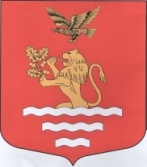 МУНИЦИПАЛЬНЫЙ СОВЕТМУНИЦИПАЛЬНОЕ ОБРАЗОВАНИЕМУНИЦИПАЛЬНЫЙ ОКРУГЧКАЛОВСКОЕСАНКТ-ПЕТЕРБУРГА197110, Санкт-Петербург, ул. Большая Зеленина, д. 20,тел/факс: (812) 230-94-87, www.mo-chkalovskoe.ru; e-mail:mo-chkalovskoe@yandex.ru  РЕШЕНИЕ 10 октября 2013 года                                                                                         № 12/7Об Утверждении Положения о порядке списания муниципального имуществаМуниципального образования муниципальный округ ЧкаловскоеНа основании Федерального закона от 06.12.2011 N 402-ФЗ «О бухгалтерском учете», Устава Муниципального образования муниципальный округ Чкаловское Муниципальный Советрешил:Утвердить Положение «О Порядке Списания Муниципального имущества Муниципального образования муниципальный округ Чкаловское» в соответствии с приложением 1 к настоящему решению.Опубликовать (обнародовать) настоящее решение в ближайшем номере муниципальной газеты «На островах и рядом» и на официальном сайте Муниципального образования муниципальный округ Чкаловское www.mo-chkalovskoe.ru.Решение вступает в законную силу с момента его официального опубликования(обнародования).Контроль за выполнением данного решения оставляю за собой. Председатель Муниципального Совета Муниципального образования муниципальный округ Чкаловское                                           Н.Л. МартиновичПриложение №1 к решению  Муниципального Совета Муниципального образования Муниципальный округ Чкаловскоеот 10.10.2013.№ 12/7ПОЛОЖЕНИЕО ПОРЯДКЕ СПИСАНИЯ МУНИЦИПАЛЬНОГО ИМУЩЕСТВАМУНИЦИПАЛЬНОГО ОБРАЗОВАНИЯ МУНИЦИПАЛЬНЫЙ ОКРУГ ЧКАЛОВСКОЕНастоящее Положение разработано на основании Федерального закона «О бухгалтерском учете», Методических указаний по бухгалтерскому учету основных средств, Инструкции по бюджетному учету, Устава Муниципального образования муниципальный округ Чкаловское 1.Общие положения 1.1.Движимое и недвижимое имущество, принадлежащее муниципальному образованию муниципальный округ Чкаловское, в том числе закрепленное на праве хозяйственного ведения за муниципальными унитарными предприятиями (далее - предприятия) и на праве оперативного управления за учреждениями (муниципальными учреждениями) (далее - учреждения), относящееся к основным средствам, может быть списано по следующим основаниям:1.1.1.Пришедшее в негодность вследствие физического износа (под физическим износом понимается несоответствие вещи ее первоначальному состоянию);1.1.2.Пришедшее в негодность вследствие морального износа (под моральным износом понимается несоответствие вещи современному уровню техники или иной области знаний);1.1.3.Пришедшее в негодность вследствие аварий, стихийных бедствий, нарушения нормальных условий эксплуатации и по другим причинам;1.1.4.В иных случаях.1.2.Основные средства подлежат списанию лишь в случаях, когда их восстановление невозможно или экономически нецелесообразно проведение ремонтно-восстановительных работ, а также когда в установленном порядке они не могут быть реализованы сторонним организациям. 2. Порядок образования комиссий по списанию объектов основных средств2.1.Для определения целесообразности (пригодности) дальнейшего использования объекта основных средств, невозможности и неэффективности его восстановления, а также оформления необходимой документации при выбытии указанных объектов - в местной администрации, на предприятии (учреждении), приказом руководителя на текущий год создается комиссия по списанию объектов основных средств.2.2.В состав комиссии, созданной в местной администрации входят соответствующие должностные лица, в том числе главный бухгалтер (или лицо, исполняющее его обязанности), начальники соответствующих структурных подразделений (служб) и лицо, на которое возложена ответственность за сохранность объектов основных средств.2.3.В состав комиссии, созданной на предприятии входят соответствующие должностные лица, в том числе главный бухгалтер (или лицо, исполняющее его обязанности), и лицо, на которое возложена ответственность за сохранность объектов основных средств, а также представитель местной администрации муниципального образования муниципальный округ Чкаловское2.4.В состав комиссии, созданной в муниципальном учреждении входят главный бухгалтер (если нет должности, то лицо, на которое возложено ведение бухгалтерского учета), лицо на которое возложена ответственность за сохранность объектов основных средств, сотрудники муниципального учреждения. 2.5.Для участия в работе комиссии по списанию объектов могут приглашаться представители  других уполномоченных органов и служб.3. Порядок организации работы комиссии3.1.В компетенцию комиссии входит: 3.1.1.Осмотр объекта основных средств, подлежащего списанию с использованием необходимой технической документации, а также данных бухгалтерского учета и установление целесообразности (пригодности) дальнейшего использования объекта основных средств, возможности и эффективности его восстановления;3.1.2.Установление причин списания объекта основных средств (физический и моральный износ, нарушение условий эксплуатации, аварии, стихийные бедствия и иные чрезвычайные ситуации, длительное неиспользование объекта для производства выполнения работ и услуг, либо для управленческих нужд); 3.1.3.Выявление лиц, по вине которых произошло преждевременное выбытие объекта основных средств из эксплуатации, внесение предложений о привлечении этих лиц к ответственности, установленной законодательством.3.2.Принятое комиссией решение о списании объекта основных средств оформляется следующими первичными документами: актом о списании объекта основных средств (кроме автотранспортных средств; актом о списании групп объектов основных средств (кроме автотранспортных средств); актом о списании автотранспортных средств; акт о списании мягкого и хозяйственного инвентаря; актом о списании исключенной из библиотеки литературы с приложением списков исключенной литературы.3.3. Акт о списании утверждается руководителем организации.4. Порядок списания  объектов основных средств4.1.Местная администрация муниципального образования муниципальный округ Чкаловское вправе списывать основные средства стоимостью до 50000 рублей самостоятельно; стоимостью свыше 50000 рублей с разрешения Муниципального Совета муниципального образования муниципальный округ Чкаловское4.2.Предприятия (учреждения) вправе списывать основные средства, стоимостью до 3000 рублей самостоятельно; стоимостью от 3000 рублей до 50000 рублей с согласия местной администрации муниципального образования муниципальный округ Чкаловское стоимостью свыше 50000 рублей с разрешения  Муниципального Совета муниципального образования муниципальный округ Чкаловское.4.3.Для получения разрешения  на списание объектов основных средств представляются следующие документы:4.3.1.Письменное заявление о даче разрешения на списание объектов основных средств с указанием данных, характеризующих объект (год ввода  в эксплуатацию, первоначальная и остаточная стоимость с учетом начисленной амортизации по данным бухгалтерского учета); 4.3.2.Копию приказа руководителя об образовании комиссии по списанию основных средств, заверенную в установленном порядке;4.3.3.Акт о списании объекта основных средств (кроме автотранспортных средств), либо акт о списании групп объектов основных средств (кроме автотранспортных средств), либо акт о списании автотранспортных средств, либо акт о списании мягкого и хозяйственного инвентаря, либо акт о списании исключенной из библиотеки литературы с приложением списков исключенной литературы;4.3.4.Копию инвентарной карточки учета объекта основных средств либо инвентарной карточки группового учета объекта основных средств, заверенной в установленном порядке;4.3.5.Копию технического заключения  эксперта о состоянии объектов основных средств (невозможность дальнейшей эксплуатации (или) неэффективность проведения восстановительного ремонта);4.3.6.При списании объектов основных средств, пришедших в негодное состояние в результате аварий, стихийных бедствий и иных чрезвычайных ситуаций (умышленного уничтожения, порчи, хищения и т.п.), кроме вышеуказанных документов дополнительно представляются  документы, подтверждающие указанные обстоятельства:1) копию акта об аварии, порче и других хозяйственных ситуациях, выданного соответствующей организацией;2)копию постановления о прекращении уголовного дела либо копию постановления об отказе в возбуждении уголовного дела, либо копию решения суда о привлечении к уголовной ответственности лица виновного, копию постановления (протокола) об административном правонарушении, либо копию решения суда в отношении виновных лиц, совершивших кражу (повреждение) объекта основных средств;3)в случае стихийных бедствий или других чрезвычайных ситуаций акт о причиненных повреждениях, справки соответствующих государственных органов подтверждающих факт стихийных бедствий или других чрезвычайных ситуаций, либо служб гражданской обороны и чрезвычайных ситуаций, противопожарных и других специальных служб.4.3.7.Разборка и демонтаж основных средств до утверждения актов о списании основных средств и получения разрешения в установленном настоящим Положением порядке не допускается.5. Порядок учета, хранения и использования материалов, полученных при разборке списанных объектов5.1.После утверждения акта о списании основных средств и получения разрешения на списание основных средств в установленном настоящем Положении порядке, глава местной администрации муниципального образования муниципальный округ Чкаловское, руководитель предприятия (учреждения) издает приказ о списании имущества, его разборке и демонтаже.5.2.Об уничтожении непригодных основных средств составляется акт.5.3.Детали, узлы и агрегаты списываемого объекта основных средств, пригодные для ремонта других объектов основных средств, а также материалы, пригодные дальнейшего использования, приходуются в порядке, установленном действующим законодательством. 5.4.Детали, узлы, агрегаты, изготовленные с применением драгоценных металлов, а также детали и узлы, изготовленные из черных и цветных металлов и не используемые для нужд местной администрации, предприятия (учреждения), подлежат реализации соответствующим организациям, имеющим лицензии на данный вид деятельности.5.5.По окончании списания местной администрации или Муниципальному Совету муниципального образования муниципальный округ Чкаловское предоставляется либо акт об уничтожении основных средств; либо копии приходных ордеров (накладных) на оприходованные детали, узлы и агрегаты, и иные материальные ценности, полученные от разборки объекта основных средств; либо копии квитанций о реализации деталей, узлов, агрегатов, изготовленных из черных и цветных металлов соответствующим организациям, имеющим лицензии; либо копии документов, подтверждающие внесение сумм, вырученных от реализации материалов, полученных от разборки основных средств. 6. Ответственность за нарушение установленного порядка списания имуществаВ случае нарушения порядка списания основных средств, а также бесхозяйственного отношения к материальным ценностям, виновные лица привлекаются к ответственности в установленном действующим законодательстве порядке.